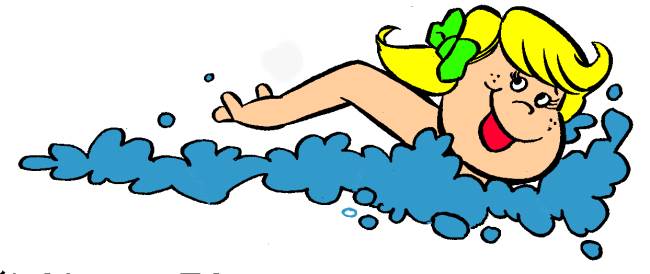 Tilskudd svømmeopplæring for barnehagerBarnas Rett barnehage har fått tilskudd av fylkesmannen til å drive  med svømmeopplæring av barn i barnehage. Dette er et tilbud som vi i år skal bruke på ”røverbarna” våre (førskolebarna). Hvert barn har fått 15 timer med svømmeopplæring. En gruppe på 10/11 barn svømmer sine 15 t. fortrinnsvis før jul og resterende 10/11 barna får timene sine etter jul.Harald Hoel fra Stange SK svømmegruppe har ansvar for svømmeopplæringen.Hva med de resterende barna?Småbarn er på svømming samtidig som svømmeopplæringen pågår. Barnehagen er en praksisbarnehage for Høgskolen i Hedmarken, der har studenter livredningsprøven, og de har mulighet for å gå på svømming med ”kråkene” mens svømmeopplæringen pågår.Da svømmeopplæringen avsluttes fortsetter barnehagen å bruke svømmetilbudet som før, med alle barna.Dette gleder vi oss til!Fylkesmannen i Hedmark:TIRSDAG 28.06.2016”Kommuner og frivillige organisasjoner som ønsker å drive svømmeopplæring av barn i barnehage kan fortsatt søke Fylkesmannen om tilskudd.Tilskuddet skal bidra til at kommuner og frivillige organisasjoner kan gjennomføre tiltak for å gi barn i barnehage tilstrekkelig svømmeopplæring slik at barna blir trygge i vann. Målet er å gi barna bedre svømmeferdigheter.Tidligere var det kun kommuner og frivillige organisasjoner som kunne søke om tilskuddet. Nå kan barnehager sende søknad om tilskudd direkte til Fylkesmannen.  I tillegg kan tilskuddet benyttes til transport til/fra svømmehall.” https://www.fylkesmannen.no/Hedmark/Barnehage-og-opplaring/Barnehage/280616-Tilskudd-svommeopplaring/